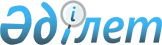 О внесении изменений в решение Сырдарьинского районного маслихата от 31 декабря 2020 года №475 "О бюджете сельского округа Когалыколь на 2021-2023 годы"
					
			С истёкшим сроком
			
			
		
					Решение Сырдарьинского районного маслихата Кызылординской области от 3 марта 2021 года № 19. Зарегистрировано Департаментом юстиции Кызылординской области 9 марта 2021 года № 8172. Прекращено действие в связи с истечением срока
      В соответствии со статьей 109-1 Кодекса Республики Казахстан от 4 декабря 2008 года "Бюджетный кодекс Республики Казахстан" и пунктом 2-7 статьи 6 Закона Республики Казахстан от 23 января 2001 года "О местном государственном управлении и самоуправлении в Республике Казахстан" Сырдарьинский районный маслихат РЕШИЛ:
      1. Внести в решение Сырдарьинского районного маслихата от 31 декабря 2020 года №475 "О бюджете сельского округа Когалыколь на 2021-2023 годы" (зарегистрировано в Реестре государственной регистрации нормативных правовых актов за номером 8072, опубликовано в эталонном контрольном банке нормативных правовых актов Республики Казахстан 16 января 2021 года) следующие изменения:
      пункт 1 изложить в новой редакции:
      "1. Утвердить бюджет сельского округа Когалыколь на 2021 – 2023 годы согласно приложениям 1, 2 и 3, в том числе на 2021 год в следующих объемах:
      1) доходы – 63487 тысяч тенге, в том числе:
      налоговые поступления – 3951 тысяч тенге;
      поступления трансфертов – 59536 тысяч тенге;
      2) затраты – 66587 тысяч тенге;
      3) чистое бюджетное кредитование – 0;
      бюджетные кредиты – 0;
      погашение бюджетных кредитов – 0;
      4) сальдо по операциям с финансовыми активами – 0;
      приобретение финансовых активов – 0;
      поступления от продажи финансовых активов государства – 0;
      5) дефицит (профицит) бюджета – -3100 тысяч тенге;
      6) финансирование дефицита (использование профицита) бюджета – 3100 тысяч тенге;
      поступление займов - 0;
      погашение займов – 0;
      используемые остатки бюджетных средств – 3100 тысяч тенге.".
      Приложение 1 к указанному решению изложить в новой редакции согласно приложению к настоящему решению.
      2. Настоящее решение вводится в действие с 1 января 2021 года и подлежит официальному опубликованию.  Бюджет сельского округа Когалыколь на 2021 год
					© 2012. РГП на ПХВ «Институт законодательства и правовой информации Республики Казахстан» Министерства юстиции Республики Казахстан
				
      Председатель сессии Сырдарьинского районного маслихата 

З. Жаманкулов

      Председатель сессии Сырдарьинского районного маслихата, секратарь маслихата 

Е. Әжікенов
Приложение к решениюСырдарьинского районного маслихатаот 3 марта 2021 года № 19Приложение 1 к решениюСырдарьинского районного маслихатаот 31 декабря 2020 года №475
Категория
Категория
Категория
Категория
Сумма, тысяч тенге
Класс 
Класс 
Класс 
Сумма, тысяч тенге
Подкласс
Подкласс
Сумма, тысяч тенге
Наименование
Сумма, тысяч тенге
1. ДОХОДЫ
63487
1
Налоговые поступления
3951
04
Hалоги на собственность
3951
1
Hалоги на имущество
42
3
Земельный налог
166
4
Hалог на транспортные средства
3743
4
Поступления трансфертов 
59536
02
Трансферты из вышестоящих органов государственного управления
59536
3
Трансферты из районного (города областного значения) бюджета
59536
Функциональная группа
Функциональная группа
Функциональная группа
Функциональная группа
Администратор бюджетных программ
Администратор бюджетных программ
Администратор бюджетных программ
Программа
Программа
Наименование
2. ЗАТРАТЫ
66587
01
Государственные услуги общего характера
27611
124
Аппарат акима города районного значения, села, поселка, сельского округа
27611
001
Услуги по обеспечению деятельности акима города районного значения, села, поселка, сельского округа
27311
022
Капитальные расходы государственных органов
300
06
Социальная помощь и социальное обеспечение
4220
124
Аппарат акима города районного значения, села, поселка, сельского округа
4220
003
Оказание социальной помощи нуждающимся гражданам на дому
4220
07
Жилищно-коммунальное хозяйство
13726
124
Аппарат акима города районного значения, села, поселка, сельского округа
13726
008
Освещение улиц в населенных пунктах
8326
009
Обеспечение санитарии населенных пунктов
1000
011
Благоустройство и озеленение населенных пунктов
4400
08
Культура, спорт, туризм и информационное пространство
21030
124
Аппарат акима города районного значения, села, поселка, сельского округа
21030
006
Поддержка культурно-досуговой работы на местном уровне
20930
028
Реализация физкультурно-оздоровительных и спортивных мероприятий на местном уровне
100
3. Чистое бюджетное кредитование
0
Бюджетные кредиты
0
Погашение бюджетных кредитов
0
4. Сальдо по операциям с финансовыми активами
0
Приобретение финансовых активов
0
Поступления от продажи финансовых активов государства
0
5. Дефицит (профицит) бюджета
-3100
6. Финансирование дефицита (использование профицита) бюджета
3100
Поступление займов
0
Погашение займов
0
8
Используемые остатки бюджетных средств
3100
01
Остатки бюджетных средств
3100
1
Свободные остатки бюджетных средств
3100